ПОСТАНОВЛЕНИЕг. Весьегонск02.03.2023                                                                                                                           № 50«О создании  комиссии
для проведения проверок состояния антитеррористической защищенности объектов образования и культуры»С целью осуществления антитерростической защищенности объектов образования культурыпостановляет:Создать постоянно действующую  комиссию для проведения проверок состояния  антитеррористической защищенности объектов образования и культуры, в составе :Председатель комиссии :   -Тихонов А.А., заместитель главы Весьегонского                                                муниципального округа  по экономическим вопросам;  Заместитель председателя  -Живописцева Е.А. заместитель главы Весьегонскогокомиссии                            :  муниципального округа  по культуре;Секретарь комиссии           - Овчинников О.В., и.о. заведующего отделом по делам                                                МП, ГО и ЧС Весьегонского муниципального округа;Члены комиссии :                 -Максимова Л.А. заведующий Отделом образования                                                Администрации Весьегонского муниципального округа;-Шевелёв С.Ю., начальник Весьегонского ОП МО МВД России «Краснохолмский»;                                                           -Ковалец Ю.А. директор МБОУ «Весьегонская СОШ»                                                           (по согласованию);                                                                                          -Кириллова В.А.,  и.о.директора МБОУ «Кесемская                                                    СОШ» (по согласованию);           					- Вергилесова О.В., директор МБОУ «Чамеровская 					СОШ»(по согласованию);- Лотонина О.И., директор МБОУ «Большеовсяниковская СОШ»(по согласованию);- Миронова Е.Н., и.о.директора МБОУ «Любегощская СОШ»(по согласованию);-Лопаткина И.Ю., заведующая МДОУ детский сад №3     (по согласованию);-Васильева Т.М., заведующая МДОУ детский сад №4     (по согласованию);-Поварова Н.П., заведующая МДОУ детский сад №5     (по согласованию);-Луккина Н.И., заведующая МДОУ детский сад №6     (по согласованию);-Копачева Э.В., заведующая МДОУ детский сад №7     (по согласованию);-Калятина Т.С., заведующая МДОУ Кесемской детский сад  (по согласованию);-Тарасова Н.А., заведующая МДОУ Чамеровский детский сад  (по согласованию);-Запорожец Д.А., заведующая МБУДО «Дом детского творчества» (по согласованию);-Новожилова Е.В., заведующая МБУДО «Детская школа искусств» (по согласованию);-Утешева Л.В., директор МУК «ВЦДК» (по согласованию»;-Демидова С.Ю., директор МУК «ВЦБС» (по согласованию»-Аржанова Н.П., директор ГБПОУ БПЭК (по согласованию)Настоящее постановление подлежит официальному обнародованию на информационных стендах Весьегонского муниципального округа и размещению на официальном сайте Администрации Весьегонского муниципального  округа в сети  «ИНТЕРНЕТ».Настоящее постановление вступает в силу со дня его принятия.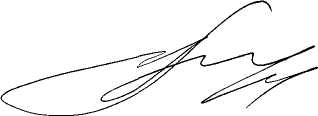 Глава Весьегонского муниципального округа                                                                                 А.В. ПашуковАДМИНИСТРАЦИЯ  ВЕСЬЕГОНСКОГО  МУНИЦИПАЛЬНОГО ОКРУГАТВЕРСКОЙ  ОБЛАСТИ